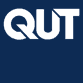 Confirmation of Aboriginal and/or Torres Strait Islander Descent (CATSID) CoversheetThis coversheet must be used when submitting documentary evidence to confirm your Aboriginal and Torres Strait Islander descent at QUT. Confirmation is required to access Indigenous-specific services, programs, opportunities and support offered through the University. Please contact Oodgeroo Unit or Carumba Institute if you have any questions.Documentary evidence attachedIn accordance with QUT’s policy (E/3.4), the following documentation may be accepted by QUT as evidence to confirm your Aboriginal and/or Torres Strait Islander descent. Only completed documentation will be accepted.Document managementAll personal information will be managed in accordance with QUT’s records management policy (F/6.1). Only this coversheet will be saved on QUT’s QRecords. Please indicate how you would like your CATSID documentation managed. NOTE: If you do not mark your preference below, all documentation will be destroyed after six months of lodgement.Declaration I acknowledge that the submission of false, incorrect, incomplete or misleading information may result in delays in processing or my request being denied.Signed: ___________________________	Print Name: ___________________________    Date: ____ / ____ / ____Applicant detailsApplicant detailsApplicant detailsApplicant detailsApplicant detailsNameFirst nameFirst nameLast nameLast nameOther namesmaiden / community / traditional namemaiden / community / traditional namemaiden / community / traditional namemaiden / community / traditional namePhone / MobileEmailStudent NumberStudent type New Existing Existing ReturningPlease indicate () which documents are attached:Please indicate () which documents are attached:Confirmation of Aboriginal and/or Torres Strait Islander descent document provided by an incorporated Aboriginal and/or Torres Strait Islander community organisation that is stamped with the organisation’s common seal of certification.Copy of your parent’s Confirmation of Aboriginal and/or Torres Strait Islander descent document; and a copy of your birth certificate showing their relationship to the parent;A letter or other evidence from a Native Title Prescribed Bodies Corporate or Aboriginal Land Trust, registered with the National Native Title Tribunal confirming they are a Land Trustee or native title holder; orStatutory Declaration declaring your Aboriginal and/or Torres Strait Islander descent (as defined in  E/3.4.5), accompanied by either: (choose at least one)a letter from an Aboriginal and/ or Torres Strait Islander Community Education Counsellor or Aboriginal and Torres Strait Islander Education Worker from the school they attended (with contact details provided);evidence of previous acceptance of the student’s Aboriginal and/ or Torres Strait Islander descent from an Aboriginal and Torres Strait Islander support centre at another university or TAFE institution, on the organisation’s letterhead;a letter signed by an executive leader (e.g. CEO) or board member of an incorporated Aboriginal and/or Torres Strait Islander community organisation, on the organisation’s letterhead; a letter from an executive leader (e.g.  CEO) or board member at Link Up QLD or another Indigenous Australian family reunification service, on the organisation’s letterhead.Please indicate () how you would like your documents to be managed: Please indicate () how you would like your documents to be managed: Please indicate () how you would like your documents to be managed:  Secure disposal Available for collection  Returned via post (provide address below)Mailing address: Mailing address: Mailing address: Internal Use OnlyInternal Use OnlyInternal Use OnlyInternal Use OnlyInternal Use OnlyProcessing Officer:Receipt date:Processing Officer:Receipt date:ASSESSMENT CHECKLISTASSESSMENT CHECKLISTASSESSMENT CHECKLISTASSESSMENT CHECKLISTASSESSMENT CHECKLISTAssessment Date:Checklist:  Applicant details section is complete     Documentary evidence is valid and complete, with certified copies provided.  Statutory Declaration (if applicable) is valid and complete, and includes: full statement of identity (addressing all criteria) certified copy of supporting documentation signature of applicant signature of witness  Supporting letters are printed on the organisation’s letterhead.   Instructions regarding retention or disposal of documentation is complete.  Declaration has been acknowledged and signed by the Applicant.  Applicant details section is complete     Documentary evidence is valid and complete, with certified copies provided.  Statutory Declaration (if applicable) is valid and complete, and includes: full statement of identity (addressing all criteria) certified copy of supporting documentation signature of applicant signature of witness  Supporting letters are printed on the organisation’s letterhead.   Instructions regarding retention or disposal of documentation is complete.  Declaration has been acknowledged and signed by the Applicant.  Applicant details section is complete     Documentary evidence is valid and complete, with certified copies provided.  Statutory Declaration (if applicable) is valid and complete, and includes: full statement of identity (addressing all criteria) certified copy of supporting documentation signature of applicant signature of witness  Supporting letters are printed on the organisation’s letterhead.   Instructions regarding retention or disposal of documentation is complete.  Declaration has been acknowledged and signed by the Applicant.AssessmentRecommendation:MORE INFORMATION REQUIRED:  YES / NO		Date requested:  ___ / ___ / ___ APPROVED / NOT APPROVED 			Date progressed: ___ / ___ / ___MORE INFORMATION REQUIRED:  YES / NO		Date requested:  ___ / ___ / ___ APPROVED / NOT APPROVED 			Date progressed: ___ / ___ / ___MORE INFORMATION REQUIRED:  YES / NO		Date requested:  ___ / ___ / ___ APPROVED / NOT APPROVED 			Date progressed: ___ / ___ / ___AssessmentRecommendation:Comments:APPROVALAPPROVALAPPROVALAPPROVALAPPROVALApproving Officer (or their delegate)Confirmation status:	APPROVED / NOT APPROVED______________________________________	__________________________________Approving Officer’s name				Position______________________________________	______ / ______ / ______Signature					DateConfirmation status:	APPROVED / NOT APPROVED______________________________________	__________________________________Approving Officer’s name				Position______________________________________	______ / ______ / ______Signature					DateConfirmation status:	APPROVED / NOT APPROVED______________________________________	__________________________________Approving Officer’s name				Position______________________________________	______ / ______ / ______Signature					DateCLOSE FILECLOSE FILECLOSE FILECLOSE FILECLOSE FILEStudent notified of outcome:  Date email sent:   _____ / _____ / _____  Date email sent:   _____ / _____ / _____  Date email sent:   _____ / _____ / _____Status updated in SAMS:  Date updated:   _____ / _____ / _____		File ref:  ____________________________  Date updated:   _____ / _____ / _____		File ref:  ____________________________  Date updated:   _____ / _____ / _____		File ref:  ____________________________QRecords Ref:(Save Coversheet in QRecords after delegate has approved)(Save Coversheet in QRecords after delegate has approved)(Save Coversheet in QRecords after delegate has approved)